от 06.12.2017ПРОТОКОЛ № 2заседания Комиссии Городской Думы 
Петропавловск-Камчатского городского округа по Регламенту и депутатской этикег. Петропавловск-Камчатский,ул. Ленинская, д. 14, зал заседаний № 429Время начала: 1200 часовВремя окончания: 1300 часовОтсутствовали:ПОВЕСТКА ДНЯ:О рассмотрении заявления председателя правления ТСН «Проспект Рыбаков, д. 24» Половковой Тамары ФедоровныДокл.: Наумов Анатолий Борисович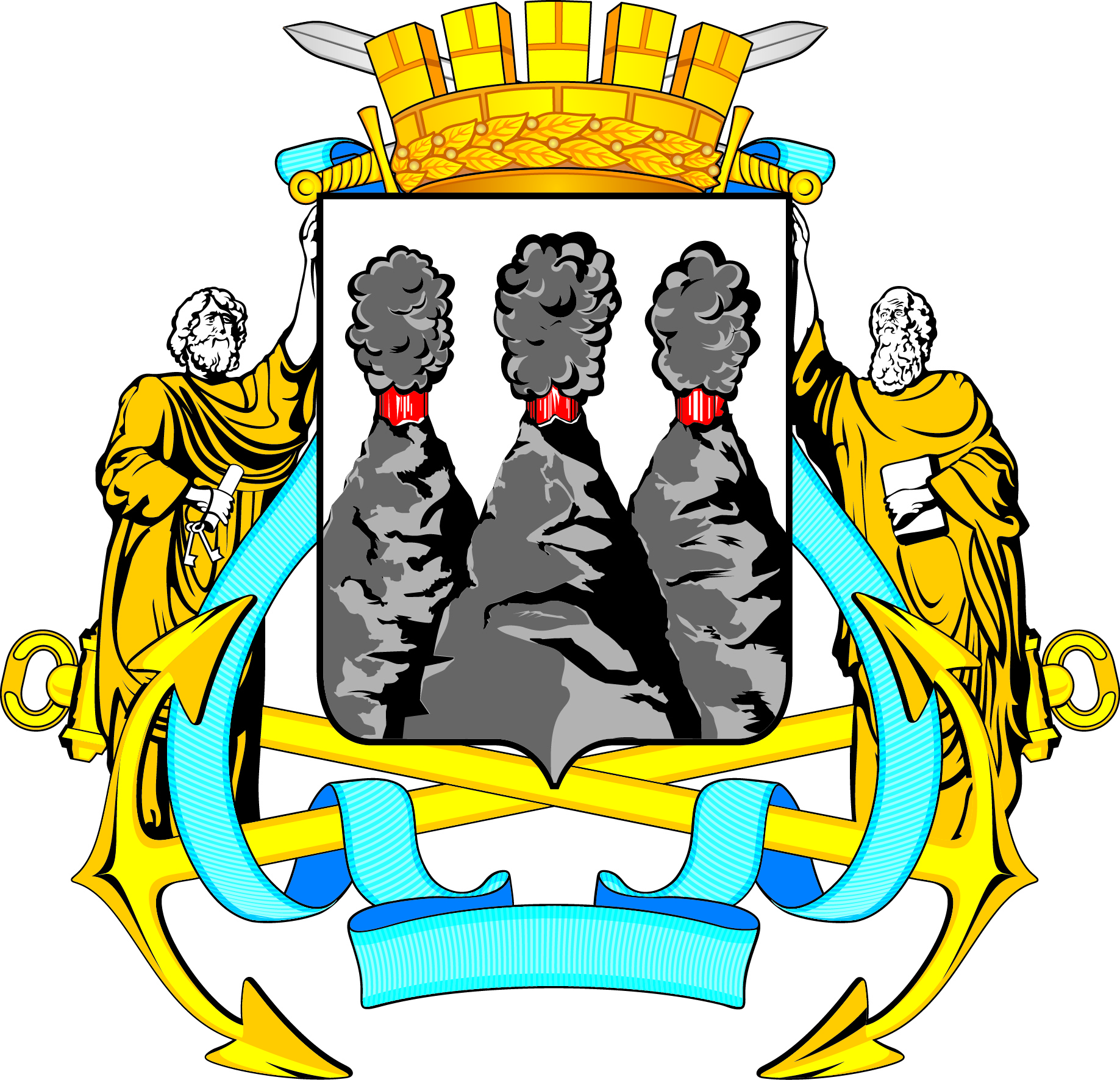 ГОРОДСКАЯ ДУМАПЕТРОПАВЛОВСК-КАМЧАТСКОГОГОРОДСКОГО ОКРУГАКОМИССИЯ ПО РЕГЛАМЕНТУ И ДЕПУТАТСКОЙ ЭТИКЕ683000, г. Петропавловск-Камчатский, ул. Ленинская, д. 14, тел./факс (8-4152) 42-52-29, www.duma.pkgo.ru,  duma@pkgo.ru683000, г. Петропавловск-Камчатский, ул. Ленинская, д. 14, тел./факс (8-4152) 42-52-29, www.duma.pkgo.ru,  duma@pkgo.ruПредседательствующий:Председательствующий:Председательствующий:Наумов А.Б.-председатель Комиссии Городской Думы Петропавловск-Камчатского городского округа по Регламенту и депутатской этике, депутат Городской Думы Петропавловск-Камчатского городского округа 
по единому муниципальному избирательному округу;Присутствовали:Борисенко А.А.-депутат Городской Думы Петропавловск-Камчатского городского округа (далее - депутат) по избирательному округу № 3;Зикратов А.В.-депутат по избирательному округу № 1;Кадачигова Д.С.-депутат по единому муниципальному избирательному округу;Лосев К.Е.-депутат по единому муниципальному избирательному округу;Рясная В.И.-депутат по избирательному округу № 1;Зубенко Е.В.-депутат по избирательному округу № 6;Лиманов С.А.-депутат по единому муниципальному избирательному округу;Монахова Г.В.-депутат по единому муниципальному избирательному округу;Приглашенные:Приглашенные:Приглашенные:Воровский А.В.-депутат по избирательному округу № 5;Колядка В.В.-депутат по единому муниципальному избирательному округу;Присутствовали работники аппарата Городской Думы Петропавловск-Камчатского городского округа:Присутствовали работники аппарата Городской Думы Петропавловск-Камчатского городского округа:Присутствовали работники аппарата Городской Думы Петропавловск-Камчатского городского округа:  Горюнова Т.А.-старший специалист 1 разряда отдела аппарата Городской Думы Петропавловск-Камчатского городского округа по организационно-правовому обеспечению органов Городской Думы и депутатских объединений;Иванков Т.П.-исполняющий обязанности начальника отдела аппарата Городской Думы по организационно-правовому обеспечению органов Городской Думы и депутатских объединений.СЛУШАЛИ:О рассмотрении заявления председателя правления ТСН «Проспект Рыбаков, 
д. 24» Половковой Тамары ФедоровныРЕШИЛИ:1. Рассмотрев заявление председателя правления ТСН «Проспект Рыбаков, д. 24» Половковой Тамары Федоровны, членами Комиссии Городской Думы Петропавловск-Камчатского городского округа по Регламенту и депутатской этике нарушений депутатом Колядкой В.В. норм Регламента Городской Думы Петропавловск-Камчатского городского округа и депутатской этики не выявлено;2. Направить вышеуказанное заявление в Контрольное Управление администрации Петропавловск-Камчатского городского округа для проведения проверки. Голосовали: «за» - 6, единогласно.Председатель Комиссии Городской Думы Петропавловск-Камчатского городского округа по Регламенту и депутатской этике                                                            А.Б. НаумовПротокол вела:Старший специалист 1 разряда отдела аппарата Городской Думы по организационно-правовому обеспечению органов Городской Думы и депутатских объединений                                                        Т.А. Горюнова